Produktspesifikasjon forMotorveg (595)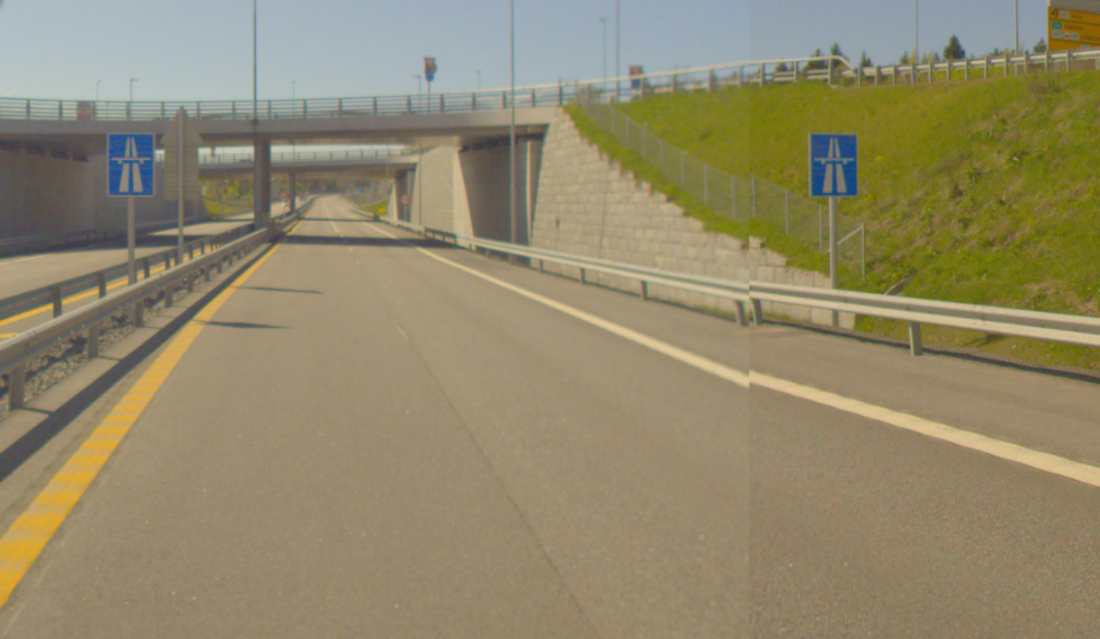 Figur 1	Motorveg (Foto: Vegbilder, Statens vegvesen)InnledningDette er en produktspesifikasjon for vegobjekttypen Motorveg i NVDB. Produktspesifikasjon er oppdatert i henhold til Datakatalogversjon 2.30Sist oppdatert dato: 2022.10.11Om vegobjekttypen Tabell 2-1 gir generell Informasjon om vegobjekttypen hentet fra DatakatalogenTabell 2-1	Informasjon om vegobjekttypenBruksområder Tabell 3-1 gir oversikt over viktige bruksområder for NVDB-data. Det er markert hvilke av disse som er aktuelt for denne vegobjekttypen. I noen tilfeller er det gitt mer utfyllende informasjon.Tabell 3-1	Oversikt over bruksområderRegistreringsregler med eksemplerRegistreringsreglerNedenfor presenteres regler for registrering av data knyttet til gjeldende vegobjekttype. For noen regler er det i kolonne til høyre referert til utfyllende eksempler.Eksempler E18, Gulli-Langåker.Overgang mellom MotorvegtyperRegistrering i kryssRegistrering av sideanlegg/rasteplassRelasjoner Nedenfor er det listet opp relasjoner som kan settes opp mellom Motorveg og andre vegobjekttyper. Som alternativ til begrepet relasjon benyttes «Mor-datter», «Assosiasjoner» og «Tillatt sammenheng». Det vises både relasjoner der Motorveg inngår som morobjekt og der Motorveg inngår som datterobjekt. Det skilles mellom følgende relasjonstyper: 1 – Komposisjon – Komp - Består av/er del av
2 – Aggregering – Agr - Har/tilhører
3 – Assosiasjon – Asso - Har tilkoplet/er koplet til«B inf A» angir om det er krav til at stedfestingen til vegnettet for datterobjekt skal være innenfor stedfesting til morobjekt. «Delvis» betyr at utstrekning må være innenfor, men sideposisjon og/eller feltkode kan avvike.Mulige morobjekterFigur 2	Mulige «morobjekt» for vegobjekttypeMulige datterobjekterFigur 3 Mulige «Datterobjekt» for vegobjekttype EgenskapstyperI det følgende beskrives egenskapstyper tilhørende aktuell vegobjekttype. Vi skiller på standard egenskapstyper og geometriegenskapstyper.Standard egenskapstyperEgenskapstyper som ikke er geometriegenskapstyper regnes som standard egenskapstyper. Disse gir utfyllende informasjon om vegobjektet.  Tabell 6-1 gir oversikt over alle standard egenskapstypene tilhørende Motorveg. Tabell 6-1	Oversikt over egenskapstyper med tilhørende tillatte verdierGeometriegenskapstyper (egengeometri)Vegobjekttypen har ikke geometriegenskapstyper (egengeometri).UML-modellRelasjoner (mor-datter)UML-diagram viser relasjoner til andre vegobjekttyper.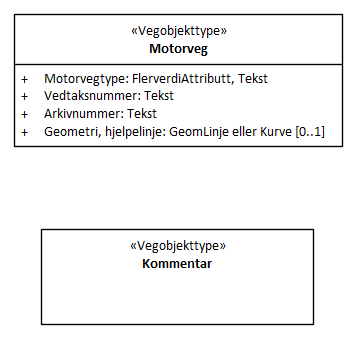 BetingelserUML-diagram viser egenskaper med betingelser.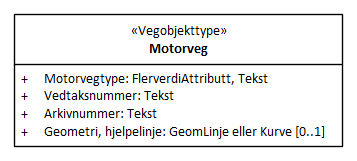 Tillatte verdierUML-diagram viser egenskaper med tillatte verdier.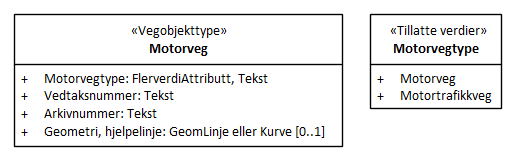 Navn vegobjekttype:MotorvegDefinisjon:Strekninger som har vedtatt status motorveg.Representasjon i vegnettet:StrekningKategoritilhørighetKategori 1 - Nasjonale data 1Sideposisjonsrelevant:NeiKjørefeltrelevant:NeiKrav om morobjektNeiKan registreres på konnekteringslenkeJaBruksområdeRelevantUtfyllende informasjonNTP - OversiktsplanleggingXVegnett - navigasjonXStatistikk BeredskapXSikkerhetXITSXVTS – InfoXKlima – MiljøVegliste – framkommelighetDrift og vedlikeholdXAnnet bruksområdeXGrunnlag for tegneregler i enkelte kartserier fra Kartverket.Nr.Nr.RegelEks.1GenereltaEn forekomst av vegobjekttype Motorveg i NVDB gjenspeiler en konkret motorveg/motortrafikkveg ute i vegnettet. Eksempler viser ulike varianter av Motorveg og hvordan disse skal registreres. 4.2.14.2.2bEgenskapsdata knytta til Motorveg hentes i vedtak og skiltvedtak/skiltplaner for aktuell vegstrekning.2Omfang – hva skal registreresaAlle vedtatte motorveger i Norge skal registreres i NVDB.3Forekomster – oppdeling ved registreringaEn motorveg skal registreres som ett vegobjekt med en NVDBID, for hele den strekningen vedtaket gjelder for. Av- og påkjøringsramper i tilhørende kryss, skal være med i det samme vegobjektet. Bør deles opp i et objekt pr Strekning, når vedtaket går over flere strekninger, men med samme egenskaper, vedtaksnummer, etc.4.2.34.2.44EgengeometriaMotorveg skal ikke ha egengeometri, men arver geometri fra vegnettet ved behov.5EgenskapsdataaDet framkommer av oversikten i kapittel 6.1 hvilke egenskapstyper som kan angis for denne vegobjekttypen. Her framkommer det også hvilken informasjon som er absolutt påkrevd (1), påkrevd (2), betinget (3) og opsjonell (4). I kapittel 7.3 finnes UML-modell som gir oversikt over egenskaper og tilhørende tillatte verdier.bEgenskapstype Motorvegtype har to lovlige verdier.Motorveg: angitt av skilt 502 Motorveg.Motortrafikkveg: angitt av skilt 503 Motortrafikkveg.cEgenskapstype Vedtaksnummer refererer til unikt vedtaksnummer gitt i vedtak for aktuell Motorveg.dEgenskapstype Arkivnummer: gir referanse til relevant sak i vegeiers arkivsystem.6RelasjoneraDet framkommer av kapittel 5 hvilke relasjoner vegobjekttype kan inngå i. I kapittel 7.1 finnes UML-modell som gir oversikt over relasjoner.7Lignende vegobjekttyper i DatakatalogenaIngen objekt8Stedfesting til vegnettet i NVDB aMotorveg registreres på vegtrasenivå.bMotorveg skal stedfestes til alt vegnettet som er innenfor:Motorveg: Registreres mellom skilt 502 motorveg til skilt 504 slutt på motorveg ev. til skilt 503 motortrafikkveg eller der avkjøringsrampe møter veg som ikke er motorveg. Motortrafikkveg: Registreres mellom skilt 503 motortrafikkveg til skilt 505 slutt på motortrafikkveg evt skilt 502 motorveg eller der avkjøring møter veg som ikke er motortrafikkvegSe Håndbok N300 del 3, for definisjoner og gyldighet for skiltene. Av- og påkjøringsramper som er tilknyttet aktuell motorvegstrekning, skal også registreres med Motorveg. En forekomst av Motorveg vil dermed ofte ha flere stedfestinger (multippel stedfesting) Eksempelet viser del av E18 motorveg mellom Gulli (Tønsberg) og Langåker (Sandefjord). Motorveg skal stedfestes til vegnettet som vist nedenfor (blå linjer).Eksempelet viser del av E18 motorveg mellom Gulli (Tønsberg) og Langåker (Sandefjord). Motorveg skal stedfestes til vegnettet som vist nedenfor (blå linjer).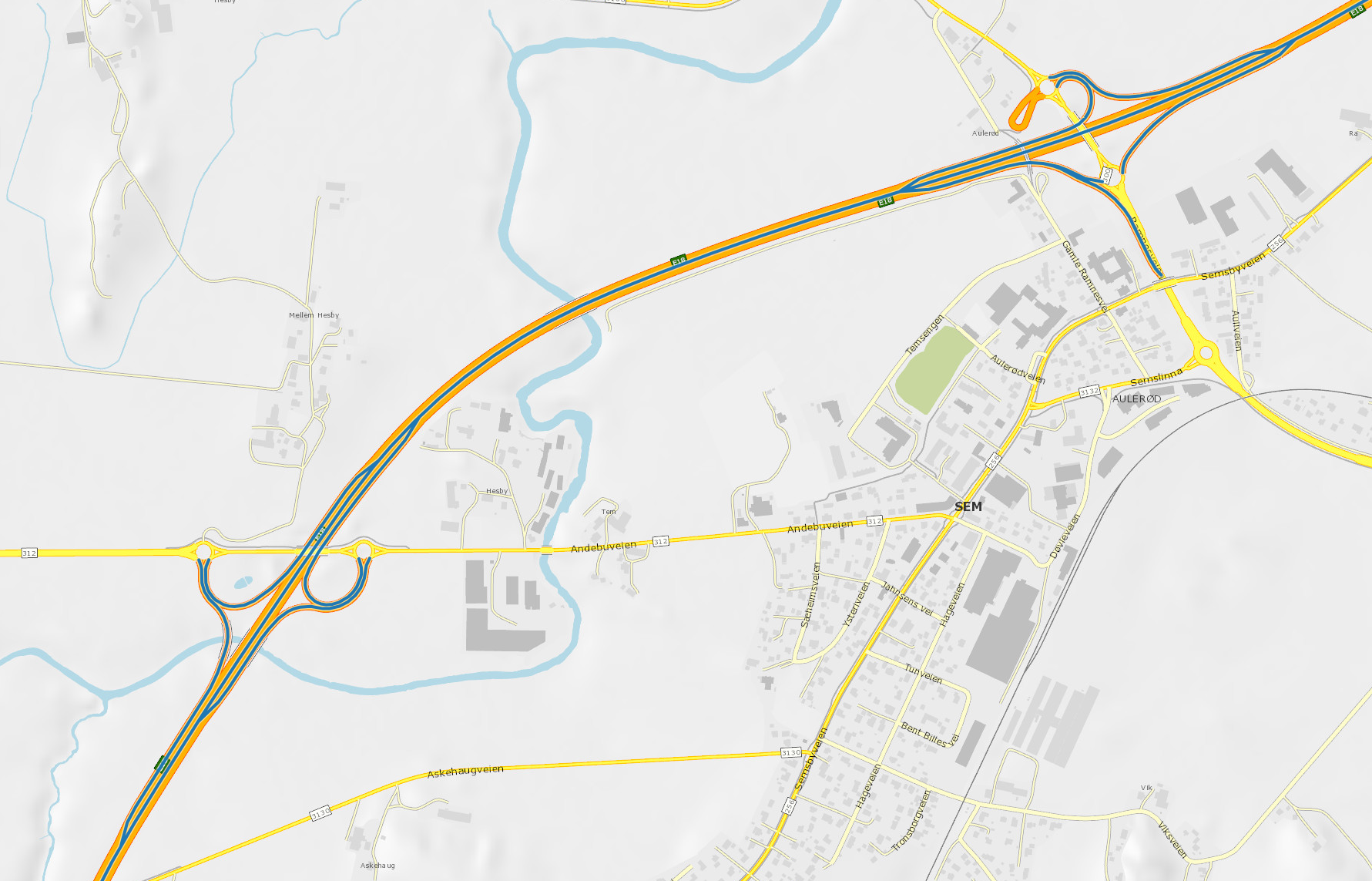 EGENSKAPSDATA:- Motorvegtype = Motorveg- Vedtaksnummer = VD-1Z-15- Arkivnummer = 2013/136688-028Foto: Vegkart, Statens vegvesenEGENSKAPSDATA:- Motorvegtype = Motorveg- Vedtaksnummer = VD-1Z-15- Arkivnummer = 2013/136688-028Eksempelet viser Langangkrysset, Porsgrunn, der det er en overgang mellom motorvegtypene Motorveg og Motortrafikkveg. Det er en liten faseforskyvning mellom skilt 502 og 503 i hver sin kjøreretning. Endring mellom motorvegtypene registreres derfor fra det punkt hvor alle felt er innenfor skiltene 502 Motorveg.Verdt å merke seg er at påkjøringsrampen vestover (mot venstre) er skiltet med 503 Motortrafikkveg, og derfor blir registrert med den motorvegtypen. I figuren under er motorveg = blå, og motortrafikkveg = grønn.Eksempelet viser Langangkrysset, Porsgrunn, der det er en overgang mellom motorvegtypene Motorveg og Motortrafikkveg. Det er en liten faseforskyvning mellom skilt 502 og 503 i hver sin kjøreretning. Endring mellom motorvegtypene registreres derfor fra det punkt hvor alle felt er innenfor skiltene 502 Motorveg.Verdt å merke seg er at påkjøringsrampen vestover (mot venstre) er skiltet med 503 Motortrafikkveg, og derfor blir registrert med den motorvegtypen. I figuren under er motorveg = blå, og motortrafikkveg = grønn.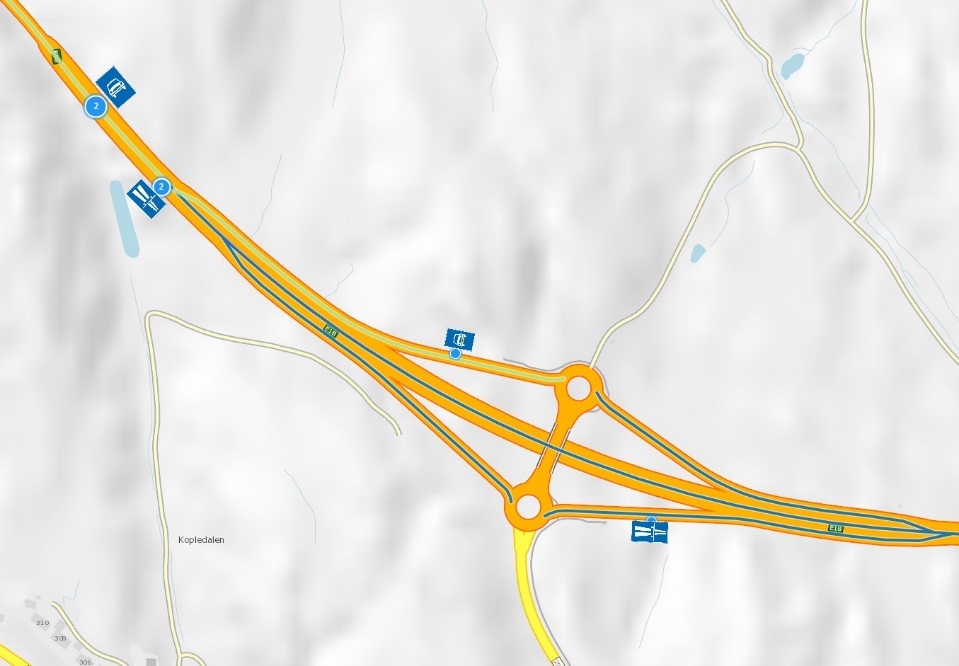 EGENSKAPSDATAMotorveg 1 (blå):- Motorvegtype = Motorveg- Vedtaksnummer = VD-1Z-18- Arkivnummer = 17/80715-16Motorveg 2 (lys grønn):- Motorvegtype = Motortrafikkveg- Vedtaksnummer = VD14H-79- Arkivnummer =Foto: Vegkart, Statens vegvesen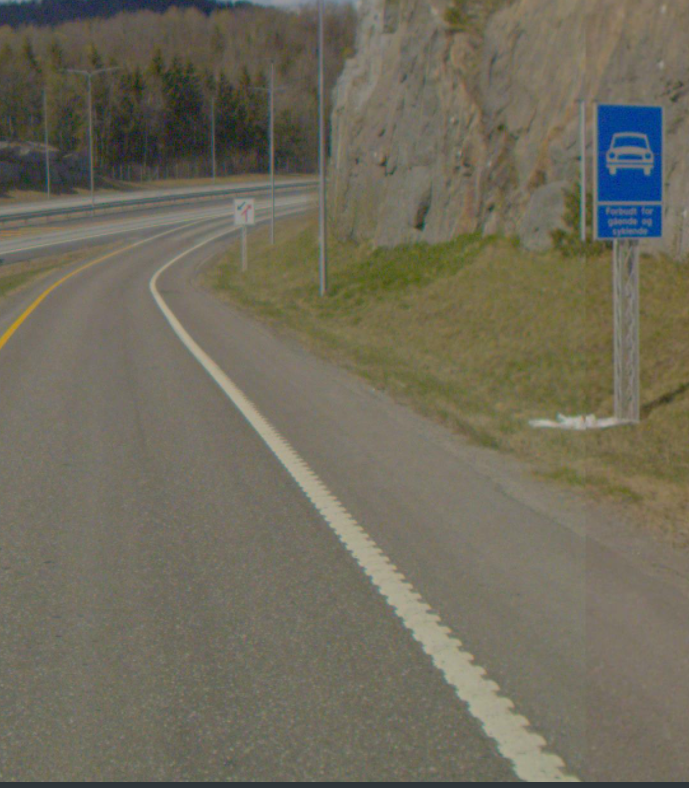 Påkjøringsrampe vestover. Foto: Vegbilder, Statens vegvesenEGENSKAPSDATAMotorveg 1 (blå):- Motorvegtype = Motorveg- Vedtaksnummer = VD-1Z-18- Arkivnummer = 17/80715-16Motorveg 2 (lys grønn):- Motorvegtype = Motortrafikkveg- Vedtaksnummer = VD14H-79- Arkivnummer =Eksempelet viser Kopstadkrysset i Horten. Alle rampene er registrert med Motorveg, men stopper inntil rundkjøringene. Rundkjøringer, tverrforbindelser over/under motorvegen skal ikke registreres med objektet Motorveg, dette fordi skilt 502 Motorveg/503 Motortrafikkveg er satt opp litt inn på rampene. Derfor starter/stopper alltid registrering ved rundkjøring/kryssende veg for å unngå bl.a feilnavigasjon inn på motorvegen/motortrafikkvegen hvor det er forbudt for enkelt trafikantgrupper. Eksempelet viser Kopstadkrysset i Horten. Alle rampene er registrert med Motorveg, men stopper inntil rundkjøringene. Rundkjøringer, tverrforbindelser over/under motorvegen skal ikke registreres med objektet Motorveg, dette fordi skilt 502 Motorveg/503 Motortrafikkveg er satt opp litt inn på rampene. Derfor starter/stopper alltid registrering ved rundkjøring/kryssende veg for å unngå bl.a feilnavigasjon inn på motorvegen/motortrafikkvegen hvor det er forbudt for enkelt trafikantgrupper. 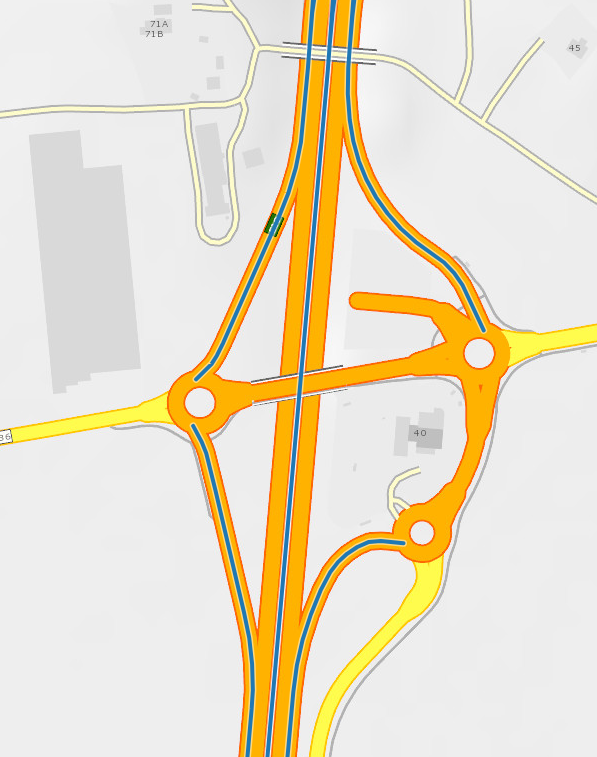 Foto: Vegkart, Statens vegvesenEGENSKAPSDATAMotorveg:- Motorvegtype = Motorveg- Vedtaksnummer = VD-1Z-07- Arkivnummer = 2007/131275-009Eksemplene under viser Vassbotnbrua rasteplass i Larvik og Storebaug i Moss. Ramper og veien gjennom rasteplassen registreres i prinsippet ikke med Motorveg, slik eksempelet fra Vassbotnbrua rasteplass viser.I eksempelet fra Storebaug, så er påkjøringsrampene skiltet med 502 Motorveg på begge sider av vegen, og da er det naturlig å registrere Motorveg på rampene som vist i eksempelet under.Det kan være steder der det er andre adkomster til sideanlegget/rasteplassen utenom via hovedvegen/motorvegen, og da bør det vurderes å registrere Motorveg på rampene ut og inn av rasteplass/sideanlegg, slik at trafikantgrupper det er forbudt for på motorvegen, ikke blir navigert ut på motorvegen.Eksemplene under viser Vassbotnbrua rasteplass i Larvik og Storebaug i Moss. Ramper og veien gjennom rasteplassen registreres i prinsippet ikke med Motorveg, slik eksempelet fra Vassbotnbrua rasteplass viser.I eksempelet fra Storebaug, så er påkjøringsrampene skiltet med 502 Motorveg på begge sider av vegen, og da er det naturlig å registrere Motorveg på rampene som vist i eksempelet under.Det kan være steder der det er andre adkomster til sideanlegget/rasteplassen utenom via hovedvegen/motorvegen, og da bør det vurderes å registrere Motorveg på rampene ut og inn av rasteplass/sideanlegg, slik at trafikantgrupper det er forbudt for på motorvegen, ikke blir navigert ut på motorvegen.Vassbotenbrua rasteplass: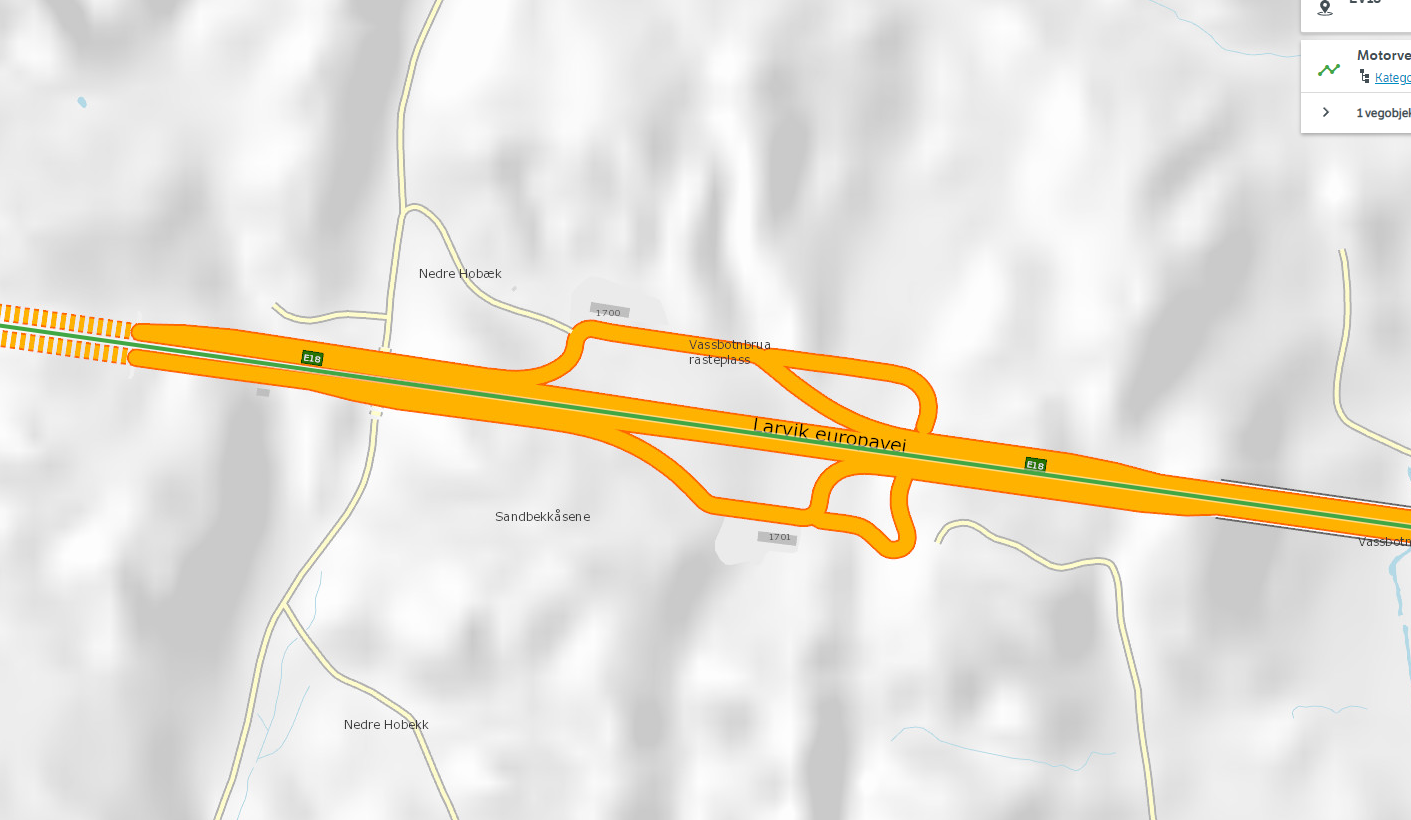 Foto: Vegkart, Statens vegvesenStorebaug: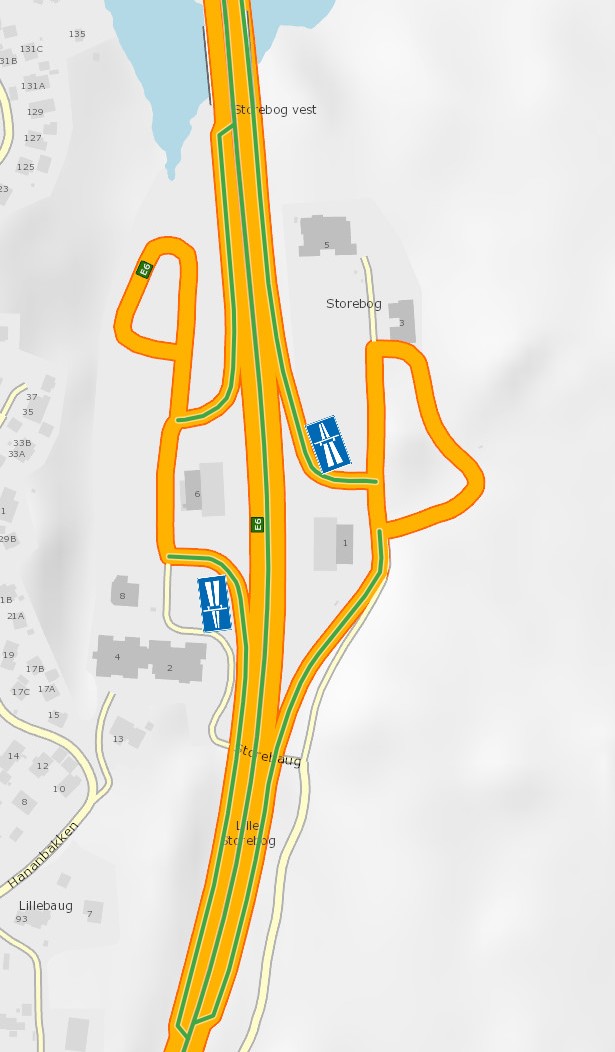 Foto: Vegkart, Statens vegvesenMotorveg registreres ikke.EGENSKAPSDATAMotorveg:- Motorvegtype = Motorveg- Vedtaksnummer =- Arkivnummer =MorobjektMorobjektRelasjonstypeRelasjonstypeDatterobjektDatterobjektRelasjonsinfoRelasjonsinfoIdNavnIdNavnIdNavnB inf AIdMorobjektMorobjektRelasjonstypeRelasjonstypeDatterobjektDatterobjektRelasjonsinfoRelasjonsinfoIdNavnIdNavnIdNavnB inf AIdEgenskapstypenavnTillatt verdiDatatypeViktighetBeskrivelseIDMotorvegtypeFlerverdiAttributt, Tekst1: Påkrevd, absolutt kravAngir hvilken type motorveg det er tale om.5378• Motorveg7355• Motortrafikkveg7356VedtaksnummerTekst2: PåkrevdAngir vedtaksnummer.5376ArkivnummerTekst2: PåkrevdGir referanse til relevant sak i vegeiers arkivsystem.9485